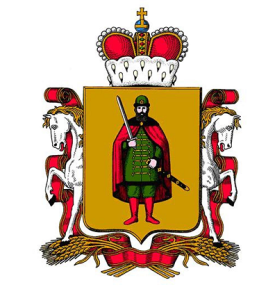 МИНИСТЕРСТВО  ЭКОНОМИЧЕСКОГО  РАЗВИТИЯ И ТОРГОВЛИ РЯЗАНСКОЙ ОБЛАСТИ Анализ деятельности министерства экономического развития и торговли Рязанской области 
в сфере оценки регулирующего воздействия 
за 1 полугодие 2017 года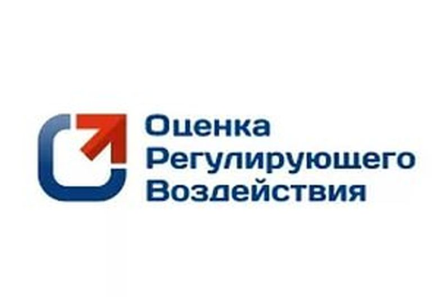 Рязань2017Оглавление1. Общие вопросы	32. Информационная работа	53. Характеристика проектов нормативных правовых актов, в отношении которых проводилась оценка регулирующего воздействия.	64. Результаты оценки регулирующего воздействия  проектов нормативных правовых актов	85. Экспертиза нормативных правовых актов Рязанской области	106. Оценка регулирующего воздействия проектов нормативных правовых актов и экспертиза нормативных правовых актов  в муниципальных образованиях Рязанской области	111. Общие вопросыОценка регулирующего воздействия сегодня является неотъемлемой частью процесса подготовки нормативных правовых актов. ОРВ – это процедура, которая дает возможность представителям бизнеса участвовать в обсуждении возможных последствий принятия нового нормативного правового акта. В соответствии с п. 3 постановления Правительства Рязанской области от 13.10.2014 № 280 министерство экономического развития и торговли Рязанской области (далее – министерство) является ответственным за внедрение процедуры оценки регулирующего воздействия проектов нормативных правовых актов Рязанской области (далее – ОРВ). В Рязанской области используется децентрализованная модель оценки регулирующего воздействия. Это означает, что процедуру ОРВ проекта нормативного правового акта осуществляет орган - разработчик, а уполномоченный орган подготавливает заключение об оценке регулирующего воздействия и при необходимости проводит публичные консультации с заинтересованными лицами в ходе подготовки такого заключения.Ежегодно Минэкономразвития России формирует рейтинг по качеству ОРВ. По итогам проведенного в 2016 году мониторинга проведения ОРВ в субъектах РФ Рязанская область поднялась на 14 ступеней и заняла 57 место. При этом область перешла из категории «удовлетворительный уровень» в «хороший уровень». С целью повышения качества ОРВ в Рязанской области министерством разработан План мероприятий по совершенствованию оценки регулирующего воздействия в Рязанской области в 2017 году. План включает в себя 3 направления деятельности: совершенствование НПА Рязанской области, проведение мероприятий по популяризации и разъяснению ОРВ, информирование об ОРВ в Рязанской области.В целях популяризации ОРВ, а также обеспечения информационной и методической поддержки проведения оценки регулирующего воздействия в Рязанской области министерство экономического развития и торговли Рязанской области заключает соглашения с общественными объединениями предпринимателей и крупными производственными предприятиями Рязанской области.В марте 2017 года между министерством и Рязанским региональным отделением Общероссийской общественной организации «Ассоциация юристов России» на заседании Совета РРО ООО «Ассоциация юристов 


России», проходившего в Академии ФСИН России, заключено соглашение о взаимодействии при проведении ОРВ. С 2014 года министерством подписаны 12 соглашений.В целях развития и совершенствования процедуры оценки регулирующего воздействия министерство принимало участие в общероссийских мероприятиях, посвященных процедуре, выступало организатором региональных мероприятий.Так, представители министерства участвовали:- во Всероссийской конференции «Реформа государственного управления: региональный аспект», проводимой в г. Светлогорске Калининградской области;- во II Межрегиональной практической сессии по вопросам оценки регулирующего воздействия «ОРВ: перспективные идеи, успешные технологии», проводимой в г. Вологде.27 июня 2017 года министерством организована Рязанская региональная конференция с органами местного самоуправления «Оценка регулирующего воздействия как механизм снижения предпринимательских рисков». В мероприятии приняли участие более 70 представителей органов местного самоуправления Рязанской области, уполномоченный по защите прав предпринимателей Рязанской области Егор Бурцев, представители министерства по делам территориальных образований и общественных объединений и Минэкономразвития Рязанской области (подробнее в VI разделе).Вопросы ОРВ регулярно обсуждаются на ежеквартальных заседаниях Общественного совета при министерстве экономического развития и торговли Рязанской области. Так, на первом заседании 2017 года были озвучены результаты работы министерства в сфере ОРВ в 2016 году, в том числе обсуждался вопрос внедрения процедуры на территории муниципальных районов и городских округов Рязанской области. На втором заседании Общественного совета при министерстве экономического развития и торговли Рязанской области обсуждался проект закона Рязанской области, изменяющий процедуру ОРВ. Разработанным проектом предлагалось установить обязанность при проведении оценки регулирующего воздействия учитывать степень регулирующего воздействия (высокая, средняя, низкая), а также устанавливается специальный порядок ОРВ в отношении отдельных категорий проектов нормативных правовых актов.2. Информационная работаНа сайте министерства регулярно публикуются материалы относящиеся к вопросам ОРВ. В 1 полугодии 2017 году министерство усилило работу по информированию своей деятельности в сфере ОРВ, в результате чего количество материалов размещенных в отчетном периоде сопоставимо с показателями за весь 2016 год. За анализируемый период на сайте министерства в разных разделах было размещено 9 новостей (в 2016 году – 10), 23 материала об ОРВ (в 2016 году – 22), 3 материала по экспертизе НПА (в 2016 году –7). Также информация о деятельности министерства в сфере ОРВ размещается на информационном портале об оценки регулирующего воздействия (http://orv.gov.ru/). На портале было размещено 7 новостей (в 2016 году –8), 
1 анонс (в 2016 году – 2) и 5 материалов в разделе лучшие практики ОРВ (в 2016 году – 5).Кроме того, в постоянном доступе для ознакомления и скачивания размещены нормативные правовые акты Рязанской области, регулирующие вопросы ОРВ, заключения и материалы по всем нормативным правовым актам, прошедшим оценку регулирующего воздействия.3. Характеристика проектов нормативных правовых актов, в отношении которых проводилась оценка регулирующего воздействия.В первом полугодии 2017 года количество проектов нормативных правовых актов, в отношении которых была инициирована процедура оценки регулирующего воздействия, увеличилось в 2 раза и составило 23 проекта (в 1 полугодии 2016 года – 11). Из них:6 проектов устанавливали ранее не предусмотренные законодательством обязанности, запреты и ограничения для физических и юридических лиц в сфере предпринимательской и инвестиционной деятельности;16 проектов изменяющие ранее предусмотренные законодательством обязанности, запреты и ограничения для физических и юридических лиц в сфере предпринимательской и инвестиционной деятельности;1 проект устанавливал новые и изменял ранее предусмотренные законодательством обязанности, запреты и ограничения для физических и юридических лиц в сфере предпринимательской и инвестиционной деятельности.Разработчиками проектов, в отношении которых проводилась оценка регулирующего воздействия в 1 полугодии 2017 года, являлись:министерство сельского хозяйства и продовольствия Рязанской области;министерство транспорта и автомобильных дорог Рязанской области;министерство экономического развития и торговли Рязанской области;министерство социальной защиты населения Рязанской области;министерство имущественных и земельных отношений Рязанской области;министерство региональной безопасности и контроля Рязанской области;министерство промышленности, инновационных и информационных технологий Рязанской области.Среди проектов, прошедших оценку регулирующего воздействия было 4 проекта закона Рязанской области, 18 проектов постановлений Правительства Рязанской области, 1 проект постановления центрального органа исполнительной власти Рязанской области.Нормативные правовые акты, подлежащие оценке регулирующего воздействия в соответствии с постановлением Правительства Рязанской области от 13.10.2014 № 280, разнообразны по сфере правового регулирования. Проекты, прошедшие процедуру ОРВ регулировали:вопросы предоставления преференций в сфере налогообложения – 1 акт;порядки предоставления субсидий в сфере предпринимательства и сельского хозяйства – 9 актов;стимулирование инвестиционной деятельности – 4 акта;вопросы социального обеспечения, затрагивающие осуществление предпринимательской деятельности – 5 актов;вопросы благоустройства территорий – 1 акт;вопросы государственного управления в сфере транспорта и использования автомобильных дорог – 2 акта;обеспечение тишины и покоя граждан – 1 акт.Таким образом, в 2016 год наиболее часто разрабатывались проекты постановлений Правительства Рязанской области, которые изменяли ранее предусмотренные обязанности, запреты и ограничения для физических и юридических лиц в сфере предпринимательской и инвестиционной деятельности по вопросам предоставления субсидий и социального обеспечения населения.4. Результаты оценки регулирующего воздействия 
проектов нормативных правовых актовПо результатам проведенной оценки регулирующего воздействия в 1 полугодии 2017 год Минэкономразвития Рязанской области было подготовлено 20 заключения об оценке регулирующего воздействия проектов НПА. В отношении 2 проектов НПА разработчиком было принято решение о прекращении разработки, в отношении 1 проекта процедура ОРВ еще не завершена.По 3 проектам проведена монетарная оценка (за аналогичный период 2016 года – 1):- проект постановления Правительства Рязанской области «О внесении изменений в постановление Правительства Рязанской области от 30 мая 2013 года № 135 «О мерах по обеспечению предоставления государственной поддержки для реализации инвестиционных проектов»;- проект постановления Правительства Рязанской области «О предоставлении мер социальной поддержки отдельным категориям граждан и субсидий юридическим лицам»;- проект постановления Правительства Рязанской области «О внесении изменений в постановление Правительства Рязанской области от 03.12.2014 № 350 «Об установлении порядка утверждения тарифов на социальные услуги на основании подушевых нормативов финансирования социальных услуг».По проекту постановления Правительства Рязанской области «О предоставлении компенсации расходов на оплату жилого помещения и коммунальных услуг отдельным категориям граждан» был предложен альтернативный способ решения проблемы.Важным элементом ОРВ являются публичные консультации. Они предполагают получение обратной связи от субъектов предпринимательской деятельности и иных заинтересованных лиц по предлагаемому правовому регулированию в целях более точного определения рисков возникновения негативных эффектов, а также расчета «издержек регулирования», которые дополнительно возникнут у указанных субъектов в связи с введением нового регулирования.В отчетном периоде в публичных консультациях приняли участие 16 заинтересованных лиц, которые направили 24 отзыва по 12 проектам нормативных правовых (60 % от общего количества нормативных правовых актов прошедших ОРВ). Разработчиками учтено 16 отзывов (66,7% от общего количества отзывов) по 10 проектам нормативных правовых актов.12 заключений об ОРВ не содержало замечаний, по 8 проектам нормативных правовых актов в заключении об ОРВ отражены замечания.Замечания, указанные в заключении об ОРВ касались:неправильного заполнения формы сводного отчета (в том числе в связи с некачественным анализом проекта НПА) – 7 случаев;не соблюдения сроков проведения ОРВ – 1 случай;установления избыточного требования – 1 случай;отсутствия анализа альтернативных способов решения заявленной проблемы – 1 случай. 5. Экспертиза нормативных правовых актов Рязанской областиВ соответствии с постановлением Правительства Рязанской области от 13.10.2014 № 280 «Об оценке регулирующего воздействия проектов нормативных правовых актов Рязанской области и экспертизе нормативных правовых актов Рязанской области, затрагивающих вопросы осуществления предпринимательской и инвестиционной деятельности» экспертиза нормативных правовых актов Рязанской области осуществляется на плановой основе.Приказом министра экономического развития и торговли Рязанской области от 30.12.2016 № 302 утвержден План проведения экспертизы нормативных правовых актов Рязанской области, затрагивающих вопросы осуществления предпринимательской и инвестиционной деятельности на 2017 год. В 1 полугодии 2017 года процедура экспертизы проведена в отношении:Закона Рязанской области от 21.09.2010 № 101-ОЗ «О градостроительной деятельности на территории Рязанской области»;постановления Правительства Рязанской области от 04.12.2013 № 397 «О мерах по реализации отдельных положений Федерального закона от 13.03.2006 № 38-ФЗ «О рекламе».Во время публичных консультаций поступило 18 отзывов на постановление Правительства Рязанской области от 04.12.2013 № 397 и 1 отзыв на Закон Рязанской области от 21.09.2010 № 101-ОЗ.По результатам проведенной экспертизы в постановлении Правительства Рязанской области от 04.12.2013 № 397 «О мерах по реализации отдельных положений Федерального закона от 13.03.2006 № 38-ФЗ «О рекламе» было выявлено одно положение, вводящее избыточное ограничение для субъектов предпринимательской и инвестиционной. В соответствии с пунктом 25 Порядка проведения экспертизы нормативных правовых актов Рязанской области, затрагивающих вопросы осуществления предпринимательской и инвестиционной деятельности, утвержденного постановлением Правительства Рязанской области от 13 октября 2014 г. № 280, вывод о наличии в нормативном правовом акте положений, необоснованно затрудняющих осуществление предпринимательской и инвестиционной деятельности, содержащийся в заключении, должен быть в обязательном порядке учтен разработчиком и является основанием для подготовки нормативного правового акта о внесении изменений в нормативный правовой акт или о признании утратившим силу нормативного правового акта в целом или его отдельных положений, необоснованно затрудняющих осуществление предпринимательской и инвестиционной деятельности.По Закону Рязанской области от 21.09.2010 № 101-ОЗ были внесены предложения по его совершенствованию, не касающиеся вопросов ограничения, расходов и ответственности субъектов предпринимательской и инвестиционной деятельности.6. Оценка регулирующего воздействия проектов нормативных правовых актов и экспертиза нормативных правовых актов 
в муниципальных образованиях Рязанской областиЗаконом Рязанской области от 21.07.2016 № 38-ОЗ «О внесении изменений в Закон Рязанской области «Об оценке регулирующего воздействия проектов нормативных правовых актов и экспертизе нормативных правовых актов, затрагивающих вопросы осуществления предпринимательской и инвестиционной деятельности» установлено, что во всех муниципальных районах и городских округах Рязанской области проведение ОРВ проектов муниципальных нормативных правовых актов (далее – ОРВ) и экспертизы муниципальных нормативных правовых актов (далее – экспертиза, МНПА), затрагивающих вопросы осуществления предпринимательской и инвестиционной деятельности, является обязательным.Порядки проведения оценки регулирующего воздействия проектов муниципальных нормативных правовых актов и экспертизы муниципальных  нормативных правовых актов приняты во всех муниципальных районах и городских округах Рязанской области. Всеми принятыми порядками предусмотрено размещение информации об ОРВ и экспертизе на официальных сайтах муниципальных образований.Министерством экономического развития и торговли Рязанской области в марте 2017 года проведен мониторинг сайтов муниципальных районов и городских округов Рязанской области на предмет размещения информации об ОРВ и экспертизе. В результате мониторинга установлено, что раздел по ОРВ и экспертизе предусмотрен на всех сайтах муниципальных районов и городских округов Рязанской области. На 13 сайтах отсутствовали порядки проведения ОРВ в профильном разделе, на 17 сайтах отсутствовали уведомления о приеме предложений для формирования плана экспертизы на 2017 год, на 19 сайтах отсутствовали сами утвержденные планы, на 9 сайтах отсутствовали материалы по ОРВ. Информация об ОРВ и экспертизе в полном объеме размещена на сайтах г. Рязани, г. Скопина, Милославского и Михаловского районов. Также в достаточном объеме размещена информация на сайтах г. Касимова и 
г. Сасово.Результаты мониторинга были направлены в муниципальные районы и городские округа. В большинстве случаев выяснилось, что планы по экспертизе были сформированы, но не соблюдено требование о размещении. В 3-х муниципальных районах план проведения экспертизы формировался на момент проведения мониторинга. Муниципальными районами и городскими округами Рязанской области запланировано проведение экспертизы в отношении 39 муниципальных нормативных правовых актов.27 июня 2017 года проведена региональная конференция с органами местного самоуправления «Оценка регулирующего воздействия как механизм снижения предпринимательских рисков». В мероприятии приняли участие более 70 представителей органов местного самоуправления Рязанской области, уполномоченный по защите прав предпринимателей Рязанской области Егор Бурцев, представители министерства по делам территориальных образований и общественных объединений и Минэкономразвития Рязанской области. Основной темой конференции стали виды муниципальных нормативных правовых актов, подлежащих оценке регулирующего воздействия, а также методика оценки стандартных издержек субъектов предпринимательской деятельности, возникающих в связи с исполнением требований регулирования. Обсуждались конкретные практические примеры проведения ОРВ, включая оценку стандартных издержек проектов нормативных правовых актов.Также обсудили результаты экспертизы решений представительных органов муниципальных районов и городских округов региона, утверждающих порядки проведения оценки регулирующего воздействия проектов нормативных правовых актов и экспертизы нормативных правовых актов, проведенной отделом регистра и экспертизы муниципальных нормативных правовых актов Рязанской области регионального министерства по делам территориальных образований и общественных объединений. По результатам экспертизы было установлено, что часть принятых порядков проведения ОРВ не соответствуют действующему законодательству. В настоящее время в органах местного самоуправления ведется активная работа по приведению порядков оценки регулирующего воздействия в соответствие с действующим законодательством.Кроме того были озвучены результаты мониторинга сайтов муниципальных районов и городских округов Рязанской области на предмет размещения информации об ОРВ проектов НПА и экспертизе НПА.